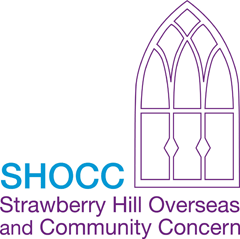  PROJECT REPORT FORMName:£Sum awarded:Date of award:Review of work undertakenIf work is still in progress please give an overview of the progress made to date. If work has not yet commenced please give reasons why and indicate when work will start.Impact of project/activityPlease indicate what impact the work you have undertaken has had on the community in which you have been working and what further impact this project/activity might have in the future.  